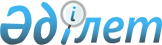 О внесении изменений в решение 37 сессии Абайского районного маслихата от 23 декабря 2014 года № 37/387 "О районном бюджете на 2015-2017 годы"
					
			С истёкшим сроком
			
			
		
					Решение 41 сессии Абайского районного маслихата Карагандинской области от 25 мая 2015 года № 41/453. Зарегистрировано Департаментом юстиции Карагандинской области 19 июня 2015 года № 3279. Прекращено действие в связи с истечением срока
      В соответствии с Бюджетным кодексом Республики Казахстан от 4 декабря 2008 года, Законом Республики Казахстан от 23 января 2001 года "О местном государственном управлении и самоуправлении в Республике Казахстан", Абайский районный маслихат РЕШИЛ:
      1. Внести в решение 37 сессии Абайского районного маслихата от 23 декабря 2014 года № 37/387 "О районном бюджете на 2015-2017 годы" (зарегистрировано в Реестре государственной регистрации нормативных правовых актов за № 2909, опубликовано в районной газете "Абай-Ақиқат" от 17 января 2015 года № 2 (4057)), следующие изменения:
      пункт 1 изложить в следующей редакции:
      "1. Утвердить районный бюджет на 2015-2017 годы согласно приложениям 1, 2, 3 соответственно, в том числе на 2015 год в следующих объемах:
      1) доходы – 4 091 894,5 тысяч тенге, в том числе: 
      налоговые поступления – 1 419 798 тысяч тенге;
      неналоговые поступления – 14 437 тысяч тенге;
      поступления от продажи основного капитала – 14 000 тысяч тенге;
      поступления трансфертов – 2 643 659,5 тысяч тенге;
      2) затраты – 4 101 645,5 тысяч тенге; 
      3) чистое бюджетное кредитование – 36 942 тысяч тенге: 
      бюджетные кредиты – 43 959 тысяч тенге;
      погашение бюджетных кредитов – 7 017 тысяч тенге;
      4) сальдо по операциям с финансовыми активами – 19 500 тысяч тенге, в том числе:
      приобретение финансовых активов – 19 500 тысяч тенге;
      поступления от продаж финансовых активов государства – 0 тысяч тенге; 
      5) дефицит (профицит) бюджета – минус 66 193 тысяч тенге;
      6) финансирование дефицита (использование профицита) бюджета – 66193 тысяч тенге:
      поступление займов – 43 959 тысяч тенге;
      погашение займов – 7 017 тысяч тенге;
      используемые остатки бюджетных средств – 29 251 тысяч тенге.";
      пункт 2-1 изложить в следующей редакции: 
      "2-1. Учесть, что в составе расходов районного бюджета на 2015 год предусмотрен возврат неиспользованных (недоиспользованных) целевых трансфертов, выделенных из республиканского бюджета в сумме 14 960 тысяч тенге.";
      пункт 6 изложить в следующей редакции:
      "6. Утвердить резерв местного исполнительного органа района в сумме 10 000 тысяч тенге.";
      приложения 1, 4, 6 к указанному решению изложить в новой редакции согласно приложениям 1, 2, 3 к настоящему решению.
      2. Настоящее решение вводится в действие с 1 января 2015 года.
      СОГЛАСОВАНО:   
      Руководитель государственного   
      учреждения "Отдел экономики и   
      финансов Абайского района"
      Б. Муталяпова
      25 мая 2015 года Районный бюджет на 2015 год Целевые трансферты и бюджетные кредиты на 2015 год Затраты по аппаратам акима города районного значения, поселка, села, сельского округа на 2015 год
      Продолжение таблицы
      Продолжение таблицы
      Продолжение таблицы
      Продолжение таблицы
					© 2012. РГП на ПХВ «Институт законодательства и правовой информации Республики Казахстан» Министерства юстиции Республики Казахстан
				
Председатель сессии
Л. Мухутдинова
Секретарь Абайского
районного маслихата
Б. ЦайПриложение 1
к решению 41 сессии
Абайского районного маслихата
от 25 мая 2015 года № 41/453
Приложение 1
к решению 37 сессии
Абайского районного маслихата
от 23 декабря 2014 года № 37/387
Категория
Категория
Категория
Категория
Сумма (тысяч тенге)
Класс
Класс
Класс
Сумма (тысяч тенге)
подкласс
подкласс
Сумма (тысяч тенге)
1
2
3
4
5
I. Доходы
4091894,5
1
Налоговые поступления
1419798
01
Подоходный налог
435477
2
Индивидуальный подоходный налог 
435477
03
Социальный налог
424798
1
Социальный налог
424798
04
Налоги на собственность
486024
1
Налоги на имущество
223188
3
Земельный налог
175802
4
Налог на транспортные средства
83144
5
Единый земельный налог
3890
05
Внутренние налоги на товары, работы и услуги
58980
2
Акцизы
2510
3
Поступления за использование природных и других ресурсов
15511
4
Сборы за ведение предпринимательской и профессиональной деятельности
40722
5
Налог на игорный бизнес
237
08
Обязательные платежи, взимаемые за совершение юридически значимых действий и (или) выдачу документов уполномоченными на то государственными органами или должностными лицами
14519
1
Государственная пошлина
14519
2
Неналоговые поступления
14437
01
Доходы от государственной собственности
11489
5
Доходы от аренды имущества, находящегося в государственной собственности
11489
06
Прочие неналоговые поступления
2948
1
Прочие неналоговые поступления
2948
3
Поступления от продажи основного капитала
14000
03
Продажа земли и нематериальных активов
14000
1
Продажа земли 
13600
2
Продажа нематериальных активов
400
4
Поступления трансфертов
2643659,5
02
Трансферты из вышестоящих органов государственного управления 
2643659,5
2
Трансферты из областного бюджета 
2643659,5
Функциональная группа
Функциональная группа
Функциональная группа
Функциональная группа
Функциональная группа
Сумма (тысяч тенге)
Функциональная подгруппа
Функциональная подгруппа
Функциональная подгруппа
Функциональная подгруппа
Сумма (тысяч тенге)
Администратор бюджетных программ
Администратор бюджетных программ
Администратор бюджетных программ
Сумма (тысяч тенге)
Программа
Программа
Сумма (тысяч тенге)
1
2
3
4
5
6
ІІ. Затраты
4101645,5
01
Государственные услуги общего характера
418683
1
Представительные, исполнительные и другие органы, выполняющие общие функции государственного управления
291488
112
Аппарат маслихата района (города областного значения)
15374
001
Услуги по обеспечению деятельности маслихата района (города областного значения)
15374
122
Аппарат акима района (города областного значения)
93226,5
001
Услуги по обеспечению деятельности акима района (города областного значения)
74692
003
Капитальные расходы государственного органа
913
106
Проведение мероприятий за счет чрезвычайного резерва местного исполнительного органа для ликвидации чрезвычайных ситуаций социального, природного и техногенного характера
17621,5
123
Аппарат акима района в городе, города районного значения, поселка, села, сельского округа
182887
001
Услуги по обеспечению деятельности акима района в городе, города районного значения, поселка, села, сельского округа
182887
2
Финансовая деятельность
16076
459
Отдел экономики и финансов района (города областного значения)
1628
003
Проведение оценки имущества в целях налогообложения
1500
010
Приватизация, управление коммунальным имуществом, постприватизационная деятельность и регулирование споров, связанных с этим
128
489
Отдел государственных активов и закупок района (города областного значения)
14448
001
Услуги по реализации государственной политики в области управления государственных активов и закупок на местном уровне
6902
003
Капитальные расходы государственного органа
291
004
Проведение оценки имущества в целях налогообложения
750
005
Приватизация, управление коммунальным имуществом, постприватизационная деятельность и регулирование споров, связанных с этим
6505
9
Прочие государственные услуги общего характера
111119
459
Отдел экономики и финансов района (города областного значения)
22085
001
Услуги по реализации государственной политики в области формирования и развития экономической политики, государственного планирования, исполнения бюджета и управления коммунальной собственностью района (города областного значения)
22085
486
Отдел земельных отношений, архитектуры и градостроительства района (города областного значения)
17633
001
Услуги по реализации государственной политики в области регулирования земельных отношений, архитектуры и градостроительства на местном уровне
17633
492
Отдел жилищно-коммунального хозяйства, пассажирского транспорта, автомобильных дорог и жилищной инспекции района (города областного значения)
61727
001
Услуги по реализации государственной политики на местном уровне в области жилищно-коммунального хозяйства, пассажирского транспорта, автомобильных дорог и жилищной инспекции 
21827
100
Проведение мероприятий за счет чрезвычайного резерва Правительства Республики Казахстан
39900
494
Отдел предпринимательства и промышленности района (города областного значения)
9674
001
Услуги по реализации государственной политики на местном уровне в области развития предпринимательства и промышленности
9674
02
Оборона
6645
1
Военные нужды
6020
122
Аппарат акима района (города областного значения)
6020
005
Мероприятия в рамках исполнения всеобщей воинской обязанности
6020
2
Организация работы по чрезвычайным ситуациям
625
122
Аппарат акима района (города областного значения)
625
006
Предупреждение и ликвидация чрезвычайных ситуаций масштаба района (города областного значения)
460
007
Мероприятия по профилактике и тушению степных пожаров районного (городского) масштаба, а также пожаров в населенных пунктах, в которых не созданы органы государственной противопожарной службы
165
03
Общественный порядок, безопасность, правовая, судебная, уголовно-исполнительная деятельность
3930
9
Прочие услуги в области общественного порядка и безопасности
3930
492
Отдел жилищно-коммунального хозяйства, пассажирского транспорта, автомобильных дорог и жилищной инспекции района (города областного значения)
3930
021
Обеспечение безопасности дорожного движения в населенных пунктах
3930
04
Образование
2315126
1
Дошкольное воспитание и обучение
342965
464
Отдел образования района (города областного значения)
342965
009
Обеспечение деятельности организаций дошкольного воспитания и обучения
80144
040
Реализация государственного образовательного заказа в дошкольных организациях образования
262821
2
Начальное, основное среднее и общее среднее образование
1897357
123
Аппарат акима района в городе, города районного значения, поселка, села, сельского округа
828
005
Организация бесплатного подвоза учащихся до школы и обратно в сельской местности
828
464
Отдел образования района (города областного значения)
1896529
003
Общеобразовательное обучение
1832730
006
Дополнительное образование для детей
63799
9
Прочие услуги в области образования
74804
464
Отдел образования района (города областного значения)
74804
001
Услуги по реализации государственной политики на местном уровне в области образования
13334
005
Приобретение и доставка учебников, учебно-методических комплексов для государственных учреждений образования района (города областного значения)
19879
007
Проведение школьных олимпиад, внешкольных мероприятий и конкурсов районного (городского) масштаба
213
015
Ежемесячная выплата денежных средств опекунам (попечителям) на содержание ребенка-сироты (детей-сирот), и ребенка (детей), оставшегося без попечения родителей
32264
067
Капитальные расходы подведомственных государственных учреждений и организаций
9114
06
Социальная помощь и социальное обеспечение
214839
2
Социальная помощь
170886
451
Отдел занятости и социальных программ района (города областного значения)
170886
002
Программа занятости
18324
004
Оказание социальной помощи на приобретение топлива специалистам здравоохранения, образования, социального обеспечения, культуры, спорта и ветеринарии в сельской местности в соответствии с законодательством Республики Казахстан
4239
005
Государственная адресная социальная помощь
3732
006
Оказание жилищной помощи
9587
007
Социальная помощь отдельным категориям нуждающихся граждан по решениям местных представительных органов
14884
010
Материальное обеспечение детей-инвалидов, воспитывающихся и обучающихся на дому
634
014
Оказание социальной помощи нуждающимся гражданам на дому
49823
016
Государственные пособия на детей до 18 лет
6439
017
Обеспечение нуждающихся инвалидов обязательными гигиеническими средствами и предоставление услуг специалистами жестового языка, индивидуальными помощниками в соответствии с индивидуальной программой реабилитации инвалида
45731
052
Проведение мероприятий, посвященных семидесятилетию Победы в Великой Отечественной войне
17493
9
Прочие услуги в области социальной помощи и социального обеспечения
43953
451
Отдел занятости и социальных программ района (города областного значения)
43953
001
Услуги по реализации государственной политики на местном уровне в области обеспечения занятости и реализации социальных программ для населения
30132
011
Оплата услуг по зачислению, выплате и доставке пособий и других социальных выплат
795
050
Реализация Плана мероприятий по обеспечению прав и улучшению качества жизни инвалидов
13026
07
Жилищно-коммунальное хозяйство
261924
1
Жилищное хозяйство
34893
455
Отдел культуры и развития языков района (города областного значения)
1511
024
Ремонт объектов в рамках развития городов и сельских населенных пунктов по Дорожной карте занятости 2020
1511
464
Отдел образования района (города областного значения)
6000
026
Ремонт объектов в рамках развития городов и сельских населенных пунктов по Дорожной карте занятости 2020
6000
467
Отдел строительства района (города областного значения)
5000
004
Проектирование, развитие и (или) обустройство инженерно-коммуникационной инфраструктуры
5000
492
Отдел жилищно-коммунального хозяйства, пассажирского транспорта, автомобильных дорог и жилищной инспекции района (города областного значения)
22382
003
Организация сохранения государственного жилищного фонда
521
004
Обеспечение жильем отдельных категорий граждан
1000
033
Проектирование, развитие и (или) обустройство инженерно-коммуникационной инфраструктуры
18800
049
Проведение энергетического аудита многоквартирных жилых домов 
2061
2
Коммунальное хозяйство
142460
492
Отдел жилищно-коммунального хозяйства, пассажирского транспорта, автомобильных дорог и жилищной инспекции района (города областного значения)
142460
012
Функционирование системы водоснабжения и водоотведения
30000
026
Организация эксплуатации тепловых сетей, находящихся в коммунальной собственности районов (городов областного значения)
62460
029
Развитие системы водоснабжения и водоотведения
50000
3
Благоустройство населенных пунктов
84571
123
Аппарат акима района в городе, города районного значения, поселка, села, сельского округа
71894
008
Освещение улиц населенных пунктов
43414
009
Обеспечение санитарии населенных пунктов
6798
010
Содержание мест захоронений и погребение безродных
203
011
Благоустройство и озеленение населенных пунктов
21482
492
Отдел жилищно-коммунального хозяйства, пассажирского транспорта, автомобильных дорог и жилищной инспекции района (города областного значения)
12674
014
Развитие благоустройства городов и населенных пунктов
5828
016
Обеспечение санитарии населенных пунктов
2875
018
Благоустройство и озеленение населенных пунктов
3971
08
Культура, спорт, туризм и информационное пространство
340628
1
Деятельность в области культуры
203656
478
Отдел внутренней политики, культуры и развития языков района (города областного значения)
203656
009
Поддержка культурно-досуговой работы
203656
2
Спорт
40333
465
Отдел физической культуры и спорта района (города областного значения)
10333
001
Услуги по реализации государственной политики на местном уровне в сфере физической культуры и спорта
5831
004
Капитальные расходы государственного органа
407
006
Проведение спортивных соревнований на районном (города областного значения) уровне
1609
007
Подготовка и участие членов сборных команд района (города областного значения) по различным видам спорта на областных спортивных соревнованиях
2486
467
Отдел строительства района (города областного значения)
30000
008
Развитие объектов спорта
30000
3
Информационное пространство
71187
478
Отдел внутренней политики, культуры и развития языков района (города областного значения)
71187
005
Услуги по проведению государственной информационной политики 
10702
007
Функционирование районных (городских) библиотек
58769
008
Развитие государственного языка и других языков народа Казахстана
1716
9
Прочие услуги по организации культуры, спорта, туризма и информационного пространства
25452
478
Отдел внутренней политики, культуры и развития языков района (города областного значения)
25452
001
Услуги по реализации государственной политики на местном уровне в области информации, укрепления государственности и формирования социального оптимизма граждан, развития языков и культуры
14462
003
Капитальные расходы государственного органа 
200
004
Реализация мероприятий в сфере молодежной политики
6967
032
Капитальные расходы подведомственных государственных учреждений и организаций
3823
10
Сельское, водное, лесное, рыбное хозяйство, особо охраняемые природные территории, охрана окружающей среды и животного мира, земельные отношения
79205
1
Сельское хозяйство
45701
459
Отдел экономики и финансов района (города областного значения)
6076
099
Реализация мер по оказанию социальной поддержки специалистов
6076
462
Отдел сельского хозяйства района (города областного значения)
22423
001
Услуги по реализации государственной политики на местном уровне в сфере сельского хозяйства
22423
473
Отдел ветеринарии района (города областного значения)
17202
001
Услуги по реализации государственной политики на местном уровне в сфере ветеринарии
9347
003
Капитальные расходы государственного органа
641
007
Организация отлова и уничтожения бродячих собак и кошек
2868
008
Возмещение владельцам стоимости изымаемых и уничтожаемых больных животных, продуктов и сырья животного происхождения
4346
6
Земельные отношения
2740
486
Отдел земельных отношений, архитектуры и градостроительства района (города областного значения)
2740
008
Землеустройство, проводимое при установлении границ районов, городов областного значения, районного значения, сельских округов, поселков, сел
2740
9
Прочие услуги в области сельского, водного, лесного, рыбного хозяйства, охраны окружающей среды и земельных отношений
30764
473
Отдел ветеринарии района (города областного значения)
30764
011
Проведение противоэпизоотических мероприятий
30764
11
Промышленность, архитектурная, градостроительная и строительная деятельность
9516
2
Архитектурная, градостроительная и строительная деятельность
9516
467
Отдел строительства района (города областного значения)
9516
001
Услуги по реализации государственной политики на местном уровне в области строительства
9516
12
Транспорт и коммуникации
78471
1
Автомобильный транспорт
51372
123
Аппарат акима района в городе, города районного значения, поселка, села, сельского округа
46599
013
Обеспечение функционирования автомобильных дорог в городах районного значения, поселках, селах, сельских округах
46599
492
Отдел жилищно-коммунального хозяйства, пассажирского транспорта, автомобильных дорог и жилищной инспекции района (города областного значения)
4773
023
Обеспечение функционирования автомобильных дорог
4773
9
Прочие услуги в сфере транспорта и коммуникаций
27099
492
Отдел жилищно-коммунального хозяйства, пассажирского транспорта, автомобильных дорог и жилищной инспекции района (города областного значения)
27099
037
Субсидирование пассажирских перевозок по социально значимым городским (сельским), пригородным и внутрирайонным сообщениям 
27099
13
Прочие
357652
9
Прочие
357652
459
Отдел экономики и финансов района (города областного значения)
10000
012
Резерв местного исполнительного органа района (города областного значения) 
10000
467
Отдел строительства района (города областного значения)
17491
085
Реализация бюджетных инвестиционных проектов в моногородах
17491
492
Отдел жилищно-коммунального хозяйства, пассажирского транспорта, автомобильных дорог и жилищной инспекции района (города областного значения)
294622
040
Реализация мер по содействию экономическому развитию регионов в рамках Программы "Развитие регионов"
24702
044
Текущее обустройство моногородов
269920
494
Отдел предпринимательства и промышленности района (города областного значения)
35539
033
Субсидирование процентной ставки по кредитам для реализации проектов в моногородах
29539
034
Предоставление грантов на развитие новых производств в моногородах
6000
14
Обслуживание долга
58
1
Обслуживание долга
58
459
Отдел экономики и финансов района (города областного значения)
58
021
Обслуживание долга местных исполнительных органов по выплате вознаграждений и иных платежей по займам из областного бюджета
58
15
Трансферты
14969
1
Трансферты
14969
459
Отдел экономики и финансов района (города областного значения)
14969
006
Возврат неиспользованных (недоиспользованных) целевых трансфертов
14960
016
Возврат, использованных не по целевому назначению целевых трансфертов
9
III. Чистое бюджетное кредитование
36942
Бюджетные кредиты 
43959
10
Сельское, водное, лесное, рыбное хозяйство, особо охраняемые природные территории, охрана окружающей среды и животного мира, земельные отношения
35676
1
Сельское хозяйство
35676
459
Отдел экономики и финансов района (города областного значения)
35676
018
Бюджетные кредиты для реализации мер социальной поддержки специалистов 
35676
13
Прочие
8283
3
Поддержка предпринимательской деятельности и защита конкуренции
8283
494
Отдел предпринимательства и промышленности района (города областного значения)
8283
008
Кредитование на содействие развитию предпринимательства в моногородах
8283
Категория
Категория
Категория
Категория
Сумма (тысяч тенге)
Класс
Класс
Класс
Сумма (тысяч тенге)
Подкласс
Подкласс
Сумма (тысяч тенге)
Наименование
Сумма (тысяч тенге)
1
2
3
4
5
5
Погашение бюджетных кредитов
7017
01
Погашение бюджетных кредитов
7017
1
Погашение бюджетных кредитов выданных из государственного бюджета 
7017
Функциональная группа
Функциональная группа
Функциональная группа
Функциональная группа
Функциональная группа
Сумма (тысяч тенге)
Функциональная подгруппа
Функциональная подгруппа
Функциональная подгруппа
Функциональная подгруппа
Сумма (тысяч тенге)
Администратор бюджетных программ
Администратор бюджетных программ
Администратор бюджетных программ
Сумма (тысяч тенге)
Программа
Программа
Сумма (тысяч тенге)
Наименование
Сумма (тысяч тенге)
1
2
3
4
5
6
ІV. Сальдо по операциям с финансовыми активами
19500
Приобретение финансовых активов
19500
13
Прочие
19500
9
Прочие
19500
492
Отдел жилищно-коммунального хозяйства, пассажирского транспорта, автомобильных дорог и жилищной инспекции района (города областного значения)
19500
065
Формирование или увеличение уставного капитала юридических лиц 
19500
Функциональная группа
Функциональная группа
Функциональная группа
Функциональная группа
Функциональная группа
Сумма (тысяч тенге)
Функциональная подгруппа
Функциональная подгруппа
Функциональная подгруппа
Функциональная подгруппа
Сумма (тысяч тенге)
Администратор бюджетных программ
Администратор бюджетных программ
Администратор бюджетных программ
Сумма (тысяч тенге)
Программа
Программа
Сумма (тысяч тенге)
Наименование
Сумма (тысяч тенге)
1
2
3
4
5
6
V. Дефицит (профицит) бюджета
-66193
VI. Финансирование дефицита (использование профицита)
66193
Поступление займов
43959
Погашение займов
7017
Используемые остатки бюджетных средств
29251
16
Погашение займов
7017
1
Погашение займов
7017
459
Отдел экономики и финансов района (города областного значения)
7017
005
Погашение долга местного исполнительного органа перед вышестоящим бюджетом
7017Приложение 2
к решению 41 сессии
Абайского районного маслихата
от 25 мая 2015 года № 41/453
Приложение 4
к решению 37 сессии
Абайского районного маслихата
от 23 декабря 2014 года № 37/387
Наименование
Сумма (тысяч тенге)
1
2
Итого
764527,5
Текущие целевые трансферты
697036,5
из республиканского бюджета
666805,5
На реализацию государственного образовательного заказа в дошкольных организациях образования
39501
На повышение оплаты труда учителям, прошедшим повышение квалификации по трехуровневой системе
72074
На реализацию Плана мероприятий по обеспечению прав и улучшению качества жизни инвалидов
13026
На проведение мероприятий, посвященных семидесятилетию Победы в ВОВ
17493
На содержание штатной численности отделов регистрации актов гражданского состояния
1226
На проведение профилактической дезинсекции и дератизации (за исключением дезинсекции и дератизации на территории природных очагов инфекционных и паразитарных заболеваний, а также в очагах инфекционных и паразитарных заболеваний)
2875
На выплату ежемесячной надбавки за особые условия труда к должностным окладам работников государственных учреждений, не являющихся государственными служащими, а также работников государственных казенных предприятий, финансируемых из местных бюджетов
153730
На субсидирование процентной ставки по кредитам для реализации проектов в моногородах
29539
На предоставление грантов на развитие новых производств в моногородах
6000
На текущее обустройство моногородов
269920
На содержание подразделений местных исполнительных органов агропромышленного комплекса
3900
На ликвидацию ЧС
39900
На возмещение затрат понесенных в следствии ЧС
17621,5
из областного бюджета
30231
На проведение энергетического аудита многоквартирных жилых домов
2061
На возмещение владельцам стоимости изымаемых и уничтожаемых больных животных, продуктов и сырья животного происхождения
1071
На субсидирование пассажирских перевозок по социально значимым городским (сельским), пригородным и внутрирайонным сообщениям
27099
Целевые текущие трансферты на развитие
67491
На реализацию бюджетных инвестиционных проектов в моногородах
17491
Из областного бюджета
50000
Бюджетные кредиты из республиканского бюджета
43959
Бюджетные кредиты для реализации мер социальной поддержки специалистов
35676
Кредитование бюджетов районов на содействие развитию предпринимательства в моногородах
8283Приложение 3
к решению 41 сессии
Абайского районного маслихата
от 25 мая 2015 года № 41/453
Приложение 6
к решению 37 сессии
Абайского районного маслихата
от 23 декабря 2014 года № 37/387
Функциональная группа
Функциональная группа
Функциональная группа
Функциональная группа
Функциональная группа
В том числе по акиматам
В том числе по акиматам
В том числе по акиматам
Функциональная подгруппа
Функциональная подгруппа
Функциональная подгруппа
Функциональная подгруппа
Абай
Топар
Карабас
Администратор бюджетных программ
Администратор бюджетных программ
Администратор бюджетных программ
Абай
Топар
Карабас
Программа
Программа
Абай
Топар
Карабас
1
2
3
4
5
6
7
8
01
Государственные услуги общего характера
22593
23760
11813
1
Представительные, исполнительные и другие органы, выполняющие общие функции государственного управления
22593
23760
11813
123
Аппарат акима района в городе, города районного значения, поселка, села, сельского округа
22593
23760
11813
001
Услуги по обеспечению деятельности акима района в городе, города районного значения, поселка, села, сельского округа
22593
23760
11813
04
Образование
828
2
Начальное, основное среднее и общее среднее образование
828
123
Аппарат акима района в городе, города районного значения, поселка, села, сельского округа
828
005
Организация бесплатного подвоза учащихся до школы и обратно в сельской местности
828
07
Жилищно-коммунальное хозяйство
50093
8532
1739
3
Благоустройство населенных пунктов
50093
8532
1739
123
Аппарат акима района в городе, города районного значения, поселка, села, сельского округа
50093
8532
1739
008
Освещение улиц населенных пунктов
28500
3994
1439
009
Обеспечение санитарии населенных пунктов
3946
500
300
010
Содержание мест захоронений и погребение безродных
203
011
Благоустройство и озеленение населенных пунктов
17444
4038
12
Транспорт и коммуникации
44280
198
200
1
Автомобильный транспорт
44280
198
200
123
Аппарат акима района в городе, города районного значения, поселка, села, сельского округа
44280
198
200
013
Обеспечение функционирования автомобильных дорог в городах районного значения, поселках, селах, сельских округах
44280
198
200
Итого
116966
32490
14580
Функциональная группа
Функциональная группа
Функциональная группа
Функциональная группа
Функциональная группа
В том числе по акиматам
В том числе по акиматам
В том числе по акиматам
Функциональная подгруппа
Функциональная подгруппа
Функциональная подгруппа
Функциональная подгруппа
Южный
Акбастау
Сарепта
Администратор бюджетных программ
Администратор бюджетных программ
Администратор бюджетных программ
Южный
Акбастау
Сарепта
Программа
Программа
Южный
Акбастау
Сарепта
1
2
3
4
5
6
7
8
01
Государственные услуги общего характера
10503
11388
11097
1
Представительные, исполнительные и другие органы, выполняющие общие функции государственного управления
10503
11388
11097
123
Аппарат акима района в городе, города районного значения, поселка, села, сельского округа
10503
11388
11097
001
Услуги по обеспечению деятельности акима района в городе, города районного значения, поселка, села, сельского округа
10503
11388
11097
07
Жилищно-коммунальное хозяйство
2379
1042
462
3
Благоустройство населенных пунктов
2379
1042
462
123
Аппарат акима района в городе, города районного значения, поселка, села, сельского округа
2379
1042
462
008
Освещение улиц населенных пунктов
2079
792
291
009
Обеспечение санитарии населенных пунктов
300
250
171
12
Транспорт и коммуникации
200
200
500
1
Автомобильный транспорт
200
200
500
123
Аппарат акима района в городе, города районного значения, поселка, села, сельского округа
200
200
500
013
Обеспечение функционирования автомобильных дорог в городах районного значения, поселках, селах, сельских округах
200
200
500
Итого
13082
12630
12059
Функциональная группа
Функциональная группа
Функциональная группа
Функциональная группа
Функциональная группа
В том числе по акиматам
В том числе по акиматам
В том числе по акиматам
Функциональная подгруппа
Функциональная подгруппа
Функциональная подгруппа
Функциональная подгруппа
Жартас
Курма
Кулайгыр
Администратор бюджетных программ
Администратор бюджетных программ
Администратор бюджетных программ
Жартас
Курма
Кулайгыр
Программа
Программа
Жартас
Курма
Кулайгыр
1
2
3
4
5
6
7
8
01
Государственные услуги общего характера
12609
10888
10910
1
Представительные, исполнительные и другие органы, выполняющие общие функции государственного управления
12609
10888
10910
123
Аппарат акима района в городе, города районного значения, поселка, села, сельского округа
12609
10888
10910
001
Услуги по обеспечению деятельности акима района в городе, города районного значения, поселка, села, сельского округа
12609
10888
10910
07
Жилищно-коммунальное хозяйство
548
1188
1007
3
Благоустройство населенных пунктов
548
1188
1007
123
Аппарат акима района в городе, города районного значения, поселка, села, сельского округа
548
1188
1007
008
Освещение улиц населенных пунктов
398
1007
857
009
Обеспечение санитарии населенных пунктов
150
181
150
12
Транспорт и коммуникации
321
200
1
Автомобильный транспорт
321
200
123
Аппарат акима района в городе, города районного значения, поселка, села, сельского округа
321
200
013
Обеспечение функционирования автомобильных дорог в городах районного значения, поселках, селах, сельских округах
321
200
Итого
13157
12397
12117
Функциональная группа
Функциональная группа
Функциональная группа
Функциональная группа
Функциональная группа
В том числе по акиматам
В том числе по акиматам
В том числе по акиматам
Функциональная подгруппа
Функциональная подгруппа
Функциональная подгруппа
Функциональная подгруппа
Есенгельды
Юбилейное
Коксу
Администратор бюджетных программ
Администратор бюджетных программ
Администратор бюджетных программ
Есенгельды
Юбилейное
Коксу
Программа
Программа
Есенгельды
Юбилейное
Коксу
1
2
3
4
5
6
7
8
01
Государственные услуги общего характера
11330
11706
12004
1
Представительные, исполнительные и другие органы, выполняющие общие функции государственного управления
11330
11706
12004
123
Аппарат акима района в городе, города районного значения, поселка, села, сельского округа
11330
11706
12004
001
Услуги по обеспечению деятельности акима района в городе, города районного значения, поселка, села, сельского округа
11330
11706
12004
07
Жилищно-коммунальное хозяйство
573
958
455
3
Благоустройство населенных пунктов
573
958
455
123
Аппарат акима района в городе, города районного значения, поселка, села, сельского округа
573
958
455
008
Освещение улиц населенных пунктов
323
808
455
009
Обеспечение санитарии населенных пунктов
250
150
12
Транспорт и коммуникации
200
1
Автомобильный транспорт
200
123
Аппарат акима района в городе, города районного значения, поселка, села, сельского округа
200
013
Обеспечение функционирования автомобильных дорог в городах районного значения, поселках, селах, сельских округах
200
Итого
12103
12664
12459
Функциональная группа
Функциональная группа
Функциональная группа
Функциональная группа
Функциональная группа
В том числе по акиматам
В том числе по акиматам
В том числе по акиматам
Функциональная подгруппа
Функциональная подгруппа
Функциональная подгруппа
Функциональная подгруппа
Агрогородок
Самарка
Итого
Администратор бюджетных программ
Администратор бюджетных программ
Администратор бюджетных программ
Агрогородок
Самарка
Итого
Программа
Программа
Агрогородок
Самарка
Итого
1
2
3
4
5
6
7
8
01
Государственные услуги общего характера
10537
11749
182887
1
Представительные, исполнительные и другие органы, выполняющие общие функции государственного управления
10537
11749
182887
123
Аппарат акима района в городе, города районного значения, поселка, села, сельского округа
10537
11749
182887
001
Услуги по обеспечению деятельности акима района в городе, города районного значения, поселка, села, сельского округа
10537
11749
182887
04
Образование
828
2
Начальное, основное среднее и общее среднее образование
828
123
Аппарат акима района в городе, города районного значения, поселка, села, сельского округа
828
005
Организация бесплатного подвоза учащихся до школы и обратно в сельской местности
828
07
Жилищно-коммунальное хозяйство
1191
1730
71897
3
Благоустройство населенных пунктов
1191
1730
71897
123
Аппарат акима района в городе, города районного значения, поселка, села, сельского округа
1191
1730
71897
008
Освещение улиц населенных пунктов
1041
1430
43414
009
Обеспечение санитарии населенных пунктов
150
300
6798
010
Содержание мест захоронений и погребение безродных
203
011
Благоустройство и озеленение населенных пунктов
21482
12
Транспорт и коммуникации
100
200
46599
1
Автомобильный транспорт
100
200
46599
123
Аппарат акима района в городе, города районного значения, поселка, села, сельского округа
100
200
46599
013
Обеспечение функционирования автомобильных дорог в городах районного значения, поселках, селах, сельских округах
100
200
46599
Итого
11828
13679
302211